`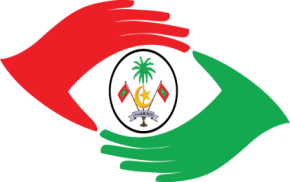 އެންޓި-ކޮރަޕްޝަން ކޮމިޝަންމާލެ، ދިވެހިރާއްޖެސެކްރެޓަރީ ޖެނެރަލްގެ ވަޒީފާއަށް އެދޭ ފޯމު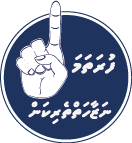 އެންޓި-ކޮރަޕްޝަން ކޮމިޝަންމާލެ، ދިވެހިރާއްޖެހުރަވީ ބިލްޑިންގ 2 ވަނަ ފަންގިފިލާފޯނު ނަންބަރު: 3015200, 3015257, 3015238، ފެކްސް ނަންބަރު: 3317182, 3313407އީ-މެއިލް: info@acc.gov.mv، ވެބްސައިޓް: www.acc.gov.mvފޯމް ފުރުމުގައި ސަމާލުކަންދޭންވީ ކަންތައްތައްފޯމް ފުރިހަމަކޮށްފައި ހުންނަންވާނީ ރީތިކޮށް ކިޔަން އެނގޭގޮތަށް ކަޅު ނުވަތަ ނޫ ކުލައިގެ ގަލަމަކުންނެވެ. މި ފޯމާއެކު ހުށަހަޅަންޖެހޭ ހުރިހާ ލިޔުމެއް ހަމަޔަށް ހުރިތޯ ރަނގަޅަށް ބަލާ ޗެކްކުރަންވާނެއެވެ. މި ފޯމުގައި ލިޔާ މަޢުލޫމާތުގެ ޞައްހަކަން ބެލޭނެއެވެ. މަޢުލޫމާތު ފުރިހަމަނުވާ ފޯމްތަކާއި، ހުށަހަޅަންޖެހޭ ލިޔުންތައް ހުށަނާޅާ ފޯމްތައް ބާޠިލްކުރެވޭނެއެވެ.ވަޒީފާއަށް އެދޭ ފަރާތުގެ މައުލޫމާތުވަޒީފާއަށް އެދޭ ފަރާތުގެ މައުލޫމާތުވަޒީފާއަށް އެދޭ ފަރާތުގެ މައުލޫމާތުވަޒީފާއަށް އެދޭ ފަރާތުގެ މައުލޫމާތުސެކްރެޓަރީ ޖެނެރަލްސެކްރެޓަރީ ޖެނެރަލްސެކްރެޓަރީ ޖެނެރަލްހ. އެދޭ މަޤާމުގެ ނަން:ށ. ފުރިހަމަ ނަން (އައި.ޑީ ކާޑުގައިވާގޮތަށް):ނ. ދާއިމީ އެޑްރެސް (އަތޮޅާއި، ރަށާއި އެކު):ރ. މިހާރު ދިރިއުޅޭ އެޑްރެސް (އަތޮޅާއި، ރަށާއި އެކު):ބ. އީމެއިލް އެޑްރެސް:ދުވަހަކުވެސް މީހަކާނީނދެ     އިނދެގެން     އިނދެވަރިކޮށްފައިދުވަހަކުވެސް މީހަކާނީނދެ     އިނދެގެން     އިނދެވަރިކޮށްފައިދުވަހަކުވެސް މީހަކާނީނދެ     އިނދެގެން     އިނދެވަރިކޮށްފައިޅ. ކާވެނީގެ ގޮތުން ހުރިގޮތް: މ. ފޯނު ނަންބަރު:ކ. އައި.ޑީ ކާޑު ނަންބަރު:ފިރިހެން      އަންހެންފ. ޖިންސް:އ. އުފަން ތާރީޚު:ދ. ޢުމުރު:ވ. ލޭގެ ގްރޫޕް:އިމަރޖެންސީ ޙާލަތެއްގައި އަންގާނެ ފަރާތް:އިމަރޖެންސީ ޙާލަތެއްގައި އަންގާނެ ފަރާތް:ނ. ފޯނު ނަންބަރު: ހ. ފުރިހަމަ ނަން: ރ. ހުރިގާތްކަން:  ށ. ދާއިމީ އެޑްރެސް: ތަޢުލީމީ ފެންވަރުތަޢުލީމީ ފެންވަރުތަޢުލީމީ ފެންވަރުތަޢުލީމީ ފެންވަރުތަޢުލީމީ ފެންވަރުފުރިހަމަކޮށްފައިވާ ސަނަދުފުރިހަމަކޮށްފައިވާ ސަނަދުފުރިހަމަކޮށްފައިވާ ސަނަދުފުރިހަމަކޮށްފައިވާ ސަނަދުފުރިހަމަކޮށްފައިވާ ސަނަދުސެޓްފިކެޓް ފެންވަރުފުރިހަމަކުރި ޤައުމުސަނަދުގެ ނަންއަހަރުއިންސްޓިޓިއުޓް/ ކޮލެޖް/ ޔުނިވަރސިޓީއިތުރު ތަމްރީންއިތުރު ތަމްރީންއިތުރު ތަމްރީންއިތުރު ތަމްރީންއިތުރު ތަމްރީންފުރިހަމަކޮށްފައިވާ ޓްރެއިނިންގ ޕްރޮގްރާމްތައްފުރިހަމަކޮށްފައިވާ ޓްރެއިނިންގ ޕްރޮގްރާމްތައްފުރިހަމަކޮށްފައިވާ ޓްރެއިނިންގ ޕްރޮގްރާމްތައްފުރިހަމަކޮށްފައިވާ ޓްރެއިނިންގ ޕްރޮގްރާމްތައްފުރިހަމަކޮށްފައިވާ ޓްރެއިނިންގ ޕްރޮގްރާމްތައްސެޓްފިކެޓް ފެންވަރުފުރިހަމަކުރި ޤައުމުޓްރެއިނިންގ ގެ ނަންއަހަރުއިންސްޓިޓިއުޓް/ ކޮލެޖް/ ޔުނިވަރސިޓީމިހާރު އަދާކުރާ ވަޒީފާއާބެހޭ މައުލޫމާތުމިހާރު އަދާކުރާ ވަޒީފާއާބެހޭ މައުލޫމާތުމިހާރު އަދާކުރާ ވަޒީފާއާބެހޭ މައުލޫމާތުމިހާރު އަދާކުރާ ވަޒީފާއާބެހޭ މައުލޫމާތުމިހާރު އަދާކުރާ ވަޒީފާއާބެހޭ މައުލޫމާތުމައިގަނޑު މަސްއޫލިއްޔަތުމުއްދަތުމުއްދަތުއަދާކުރާ ވަޒީފާވަޒީފާ އަދާކުރާ ތަންމައިގަނޑު މަސްއޫލިއްޔަތުއަށްއިންއަދާކުރާ ވަޒީފާވަޒީފާ އަދާކުރާ ތަންކުރިން އަދާކޮށްފައިވާ ވަޒީފާތަކާ ބެހޭ މައުލޫމާތުކުރިން އަދާކޮށްފައިވާ ވަޒީފާތަކާ ބެހޭ މައުލޫމާތުކުރިން އަދާކޮށްފައިވާ ވަޒީފާތަކާ ބެހޭ މައުލޫމާތުކުރިން އަދާކޮށްފައިވާ ވަޒީފާތަކާ ބެހޭ މައުލޫމާތުކުރިން އަދާކޮށްފައިވާ ވަޒީފާތަކާ ބެހޭ މައުލޫމާތުކުރިން އަދާކޮށްފައިވާ ވަޒީފާތަކާ ބެހޭ މައުލޫމާތުވަކިވި ސަބަބުމައިގަނޑު މަސްއޫލިއްޔަތުމުއްދަތުމުއްދަތުއަދާކުރި ވަޒީފާވަޒީފާ އަދާކުރި ތަންވަކިވި ސަބަބުމައިގަނޑު މަސްއޫލިއްޔަތުއަށްއިންއަދާކުރި ވަޒީފާވަޒީފާ އަދާކުރި ތަންނޯޓް: މިބައިގައި ލިޔާނީ އެންމެފަހުން އަދާކުރި ވަޒީފާގެ ތަރުތީބުންނެވެ. ނޯޓް: މިބައިގައި ލިޔާނީ އެންމެފަހުން އަދާކުރި ވަޒީފާގެ ތަރުތީބުންނެވެ. ނޯޓް: މިބައިގައި ލިޔާނީ އެންމެފަހުން އަދާކުރި ވަޒީފާގެ ތަރުތީބުންނެވެ. ނޯޓް: މިބައިގައި ލިޔާނީ އެންމެފަހުން އަދާކުރި ވަޒީފާގެ ތަރުތީބުންނެވެ. ނޯޓް: މިބައިގައި ލިޔާނީ އެންމެފަހުން އަދާކުރި ވަޒީފާގެ ތަރުތީބުންނެވެ. ނޯޓް: މިބައިގައި ލިޔާނީ އެންމެފަހުން އަދާކުރި ވަޒީފާގެ ތަރުތީބުންނެވެ. ނޫނެކޭއާއެކޭއެހެނިހެން މައުލޫމާތުހ. އެންޓި-ކޮރަޕްޝަން ކޮމިޝަނުގައި އާޢިލާ މީހަކު/ ގާތްތިމާގެ މީހަކު ނުވަތަ ރައްޓެއްސަކު ވަޒީފާ އަދާކުރޭތަ؟އާއެކޭނަމަ، އެމުވައްޒަފެއްގެ ނަން: ................................................................................................................ށ. ޞިއްޙީ އެއްވެސް މައްސަލައެއް ހުރޭތަ؟އާއެކޭނަމަ، އެކަމުގެ ތަފްޞީލް: ...................................................................................................................ނ. ދަތުރުކުރެވިދާނެތަ؟ނޫނެކޭނަމަ، އެކަމުގެ ތަފްޞީލް: ...................................................................................................................ރ. ކޯހަކަށް ނުވަތަ ސްކޮލަރޝިޕަކަށް ރާއްޖެއިން ނުވަތަ ރާއްޖެއިން ބޭރުން ނަމަވެސް އެދިފައިވޭތަ؟އާއެކޭނަމަ، އެކަމުގެ ތަފްޞީލް: ...................................................................................................................ބ. އެންޓި-ކޮރަޕްޝަން ކޮމިޝަނުގައި ވަޒީފާ އަދާކުރަން ބޭނުންވާ ސަބަބު؟ ......................................................................................................................................................................................................................................................................................................................................................................................................................ބ. އެންޓި-ކޮރަޕްޝަން ކޮމިޝަނުގައި ވަޒީފާ އަދާކުރަން ބޭނުންވާ ސަބަބު؟ ......................................................................................................................................................................................................................................................................................................................................................................................................................ބ. އެންޓި-ކޮރަޕްޝަން ކޮމިޝަނުގައި ވަޒީފާ އަދާކުރަން ބޭނުންވާ ސަބަބު؟ ......................................................................................................................................................................................................................................................................................................................................................................................................................ހެކިވާނެ ފަރާތްތައް:ހެކިވާނެ ފަރާތްތައް:ހެކިވާނެ ފަރާތްތައް:ހެކިވާނެ ފަރާތްތައް:ވަޒީފާއަށް އެދޭ ފަރާތާއި ގުޅޭގޮތުން ތެދު މަޢުލޫމާތު ދެވޭނެ 2 ބޭފުޅެއްގެ މަޢުލޫމާތު ފުރިހަމަކުރުންވަޒީފާއަށް އެދޭ ފަރާތާއި ގުޅޭގޮތުން ތެދު މަޢުލޫމާތު ދެވޭނެ 2 ބޭފުޅެއްގެ މަޢުލޫމާތު ފުރިހަމަކުރުންވަޒީފާއަށް އެދޭ ފަރާތާއި ގުޅޭގޮތުން ތެދު މަޢުލޫމާތު ދެވޭނެ 2 ބޭފުޅެއްގެ މަޢުލޫމާތު ފުރިހަމަކުރުންވަޒީފާއަށް އެދޭ ފަރާތާއި ގުޅޭގޮތުން ތެދު މަޢުލޫމާތު ދެވޭނެ 2 ބޭފުޅެއްގެ މަޢުލޫމާތު ފުރިހަމަކުރުންފޯނު ނަންބަރު:އައި.ޑީ ކާޑު ނަންބަރު:ދާއިމީ އެޑްރެސް:ފުރިހަމަ ނަން:ފޯނު ނަންބަރު: އައި.ޑީ ކާޑު ނަންބަރު:ދާއިމީ އެޑްރެސް:ފުރިހަމަ ނަން:ވަޒީފާއަށް އެދޭ ފަރާތް ސަމާލުވެލައްވަންޖެހޭ ކަންތައްތައް:ހ. ކޮމިޝަނުގެ ވަޒީފާއަށް ހަމަޖައްސާ ފަރާތްތަކުން ކޮމިޝަނުގެ ގަވާއިދުތަކާއި، އުޞޫލުތަކަށް ހުރުމަތްތެރިކޮށް ހިތައި، އޭގައިވާ ކަންކަމަށް ފުރިހަމައަށް ތަބާވާންޖެހޭނެއެވެ.  ށ. މިކޮމިޝަނުގެ ވަޒީފާއަށް ހޮވޭ ފަރާތަކީ އެހެން އިދާރާއެއްގެ ވަޒީފާ އަދާކުރާ ފަރާތަކަށްވާނަމަ، މިކޮމިޝަނުގެ ވަޒީފާއަށް ހޮވިފައިވާކަން އަންގާތާ 14 (ސާދަ) ދުވަހުގެ ތެރޭގައި މިހާރު އަދާކުރާ ވަޒީފާއިން ވަކިކޮށްދޭނެ ކަމުގެ ރަސްމީ ލިޔުމެއް ހުށަހަޅަންވާނެއެވެ. ނ. މިކޮމިޝަނުގެ ވަޒީފާއަށް ހޮވިފައިވާކަން ލިޔުމުން އަންގާތާ، މަދުވެގެން 40 (ސާޅީސް) ދުވަހުގެ ތެރޭގައި މިކޮމިޝަނުގެ ވަޒީފާއަށް ނުކުންނަން ފަށަންވާނެއެވެ. ވަޒީފާއަށް އެދޭ ފަރާތުގެ އިގުރާރުވަޒީފާއަށް އެދޭ ފަރާތުގެ އިގުރާރުވަޒީފާއަށް އެދޭ ފަރާތުގެ އިގުރާރުއެންޓި-ކޮރަޕްޝަން ކޮމިޝަނުގެ ވަޒީފާއަށް އެދުމުގެ ގޮތުން އަޅުގަނޑު މި ފޯމުގައި ދީފައިވާ މައުލޫމާތަކީ ތެދު މައުލޫމާތެވެ. މި ފޯމުގައިވާ މައުލޫމާތު ތެދުނޫން ކަމަށް ސާބިތުވެއްޖެނަމަ މި ފޯމު ބާތިލު ކުރުމާމެދު އަޅުގަނޑުގެ އިއުތިރާޒެއް ނެތެވެ. އަދި މި ފޯމުގައިވާ މައުލޫމާތުގެ މައްޗަށް ބުރަވެ، އެޅިފައިވާ ފިޔަވަޅެއް ބަދަލުކުރެވޭނެކަންވެސް އަޅުގަނޑު ގަބޫލު ކުރަމެވެ. އެގޮތުން ދޮގު މަޢުލޫމާތެއް ދީފައިވަނިކޮށް ވަޒީފާ ލިބުނުނަމަވެސް، އެކަން ކޮމިޝަނަށް އެނގުމާއެކު ވަޒީފާއިން ވަކިކުރެވޭނެކަން އަޅުގަނޑު ދެނެހުރީމެވެ. އެންޓި-ކޮރަޕްޝަން ކޮމިޝަނުގެ ވަޒީފާއަށް އެދުމުގެ ގޮތުން އަޅުގަނޑު މި ފޯމުގައި ދީފައިވާ މައުލޫމާތަކީ ތެދު މައުލޫމާތެވެ. މި ފޯމުގައިވާ މައުލޫމާތު ތެދުނޫން ކަމަށް ސާބިތުވެއްޖެނަމަ މި ފޯމު ބާތިލު ކުރުމާމެދު އަޅުގަނޑުގެ އިއުތިރާޒެއް ނެތެވެ. އަދި މި ފޯމުގައިވާ މައުލޫމާތުގެ މައްޗަށް ބުރަވެ، އެޅިފައިވާ ފިޔަވަޅެއް ބަދަލުކުރެވޭނެކަންވެސް އަޅުގަނޑު ގަބޫލު ކުރަމެވެ. އެގޮތުން ދޮގު މަޢުލޫމާތެއް ދީފައިވަނިކޮށް ވަޒީފާ ލިބުނުނަމަވެސް، އެކަން ކޮމިޝަނަށް އެނގުމާއެކު ވަޒީފާއިން ވަކިކުރެވޭނެކަން އަޅުގަނޑު ދެނެހުރީމެވެ. އެންޓި-ކޮރަޕްޝަން ކޮމިޝަނުގެ ވަޒީފާއަށް އެދުމުގެ ގޮތުން އަޅުގަނޑު މި ފޯމުގައި ދީފައިވާ މައުލޫމާތަކީ ތެދު މައުލޫމާތެވެ. މި ފޯމުގައިވާ މައުލޫމާތު ތެދުނޫން ކަމަށް ސާބިތުވެއްޖެނަމަ މި ފޯމު ބާތިލު ކުރުމާމެދު އަޅުގަނޑުގެ އިއުތިރާޒެއް ނެތެވެ. އަދި މި ފޯމުގައިވާ މައުލޫމާތުގެ މައްޗަށް ބުރަވެ، އެޅިފައިވާ ފިޔަވަޅެއް ބަދަލުކުރެވޭނެކަންވެސް އަޅުގަނޑު ގަބޫލު ކުރަމެވެ. އެގޮތުން ދޮގު މަޢުލޫމާތެއް ދީފައިވަނިކޮށް ވަޒީފާ ލިބުނުނަމަވެސް، އެކަން ކޮމިޝަނަށް އެނގުމާއެކު ވަޒީފާއިން ވަކިކުރެވޭނެކަން އަޅުގަނޑު ދެނެހުރީމެވެ. ތާރީޚު:ސޮއި:ވަޒީފާއަށް އެދޭ ފަރާތުގެ ފުރިހަމަ ނަން: މި ފޯމާއެކު ތިރީގައިމިވާ ލިޔެކިޔުންތައް ހުށަހަޅަންވާނެއެވެ. މި ފޯމާއެކު ތިރީގައިމިވާ ލިޔެކިޔުންތައް ހުށަހަޅަންވާނެއެވެ. ވަޒީފާއަށް އެދޭ ފަރާތުގެ ދިވެހި ރައްޔިތެއްކަން އަންގައިދޭ ކާޑުގެ ކޮޕީވަޒީފާއަށް އެދޭ ފަރާތުގެ ޕާސްޕޯޓް ސައިޒް ފޮޓޯއެކްރެޑިޓްކޮށްފައިވާ ތަޢުލީމީ ސެޓްފިކެޓްތަކުގެ ފޮޓޯކޮޕީ (އެޓެސްޓްކޮށް ތައްގަނޑު ޖަހާފައިވާ އަސްލު)ކުރިން ތަނެއްގައި ވަޒީފާ އަދާކޮށްފައިވާނަމަ، އެތަނެއްގައި ވަޒީފާއަދާކޮށްފައިވާކަމުގެ ލިޔުންމިހާރު ވަޒީފާ އަދާކުރަމުންދާނަމަ، އެތަނެއްގައި ވަޒީފާއަދާކުރަމުންދާކަމުގެ ލިޔުންވަޒީފާއަށް އެދޭ ފަރާތުގެ ވަނަވަރު